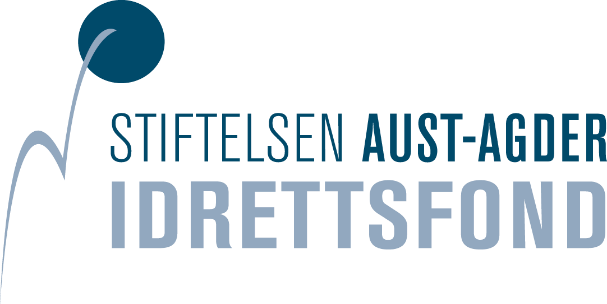 Stiftelsen Aust-Agder Idrettsfond er en stiftelse hvor alle idrettslag i Aust-Agder tilsluttet Norges Idrettsforbund utgjør Fondsmøtet.  Fondsmøtet skal normalt avvikles innen 30. juni, men i 2021 måtte Fondsmøtet utsettes. Stiftelsen Aust-Agder Idrettsfond er, sammen med i alt 3 særkretser, eier av idrettens forretningsorganisasjon i Aust-Agder. Idrettens forretningsorganisasjon består av Ivre AS, (Tidligere IdrettsFinans AS) med datterselskaper.Innkalling til utsatt Fondsmøte i Stiftelsen Aust-Agder Idrettsfond 2021.I henhold til vedtektene for Stiftelsen Aust-Agder Idrettsfond innkalles med dette 1 representant for hvert idrettslag i tidligere Aust-Agder fylke tilsluttet Norges Idrettsforbund, til det 14. ordinære Fondsmøte mandag 4.10.2021 kl 19.00 på Øyestad Ifs klubbhus på Nedenes. (Lag som ønsker det, kan i tillegg til representanten stille med en eller flere observatør(er) på Fondsmøtet) I tillegg til representantene innbys representanter fra Agder Idrettskrets og Ivre AS til Fondsmøtet. Fra Idrettsfondet møter styret, daglig leder og revisor. Representanter som var påmeldt til det opprinnelige Fondsmøtet blir kontaktet direkte, og med mindre vi mottar melding om noe annet fra klubbene de representerer, betraktes disse som påmeldte.I henhold til stiftelsens vedtekter § 9 har Fondsmøtet følgende oppgaver:		Det er Fondsmøtets oppgave å;velge styremedlemmer og å avsette styremedlemmer når vilkårene i stiftelsesloven § 29 annet ledd er til stede.fastsette styremedlemmenes godtgjørelse.avgi uttalelse om årsregnskapet og årsberetningen.velge stiftelsens revisor.beslutte omdanning av stiftelsen etter forslag fra styret.avgi uttalelse til styret. På bakgrunn av dette foreslås følgende saksliste:Åpning.Godkjenning av innkallingen. Godkjenning av representantene.Valg av møteleder.Valg av sekretær.	Valg av 2 til å underskrive protokollen.Godkjenning av sakslista.Orienteringer til FondsmøtetOrientering om Stiftelsens virksomhet i perioden 2020-2021Orientering om Ivre AS og underliggende selskapers virksomhet.Årsmelding og Regnskap for Stiftelsen Aust Agder Idrettsfond for 2020.Årsberetning 2020 og Årsregnskap 2020 er utlagt på Agder Idrettskrets hjemmesider.Fastsette styremedlemmenes godtgjørelse.Valg.Valgkomiteens forslag er utlagt på Agder Idrettskrets hjemmesider. Avslutning.Påmelding skjer med e-post til thom.krakstad@aaidrett.no eller pr post til Stiftelsen Aust Agder Idrettsfond, Boks 1673 Stoa, 4857 Arendal innen 27. september. Deltakere som var påmeldt det opprinnelige Fondsmøtet blir kontaktet direkte og behøver ikke påmeldes på nytt dersom det ikke er endringer i personer som skal møte.Med vennlig hilsenSTIFTELSEN AUST-AGDER IDRETTSFONDArendal 4.sept. 2021Halvor Rismyhr			                			Thom Krakstadleder								      daglig leder	